English – expanded noun phrases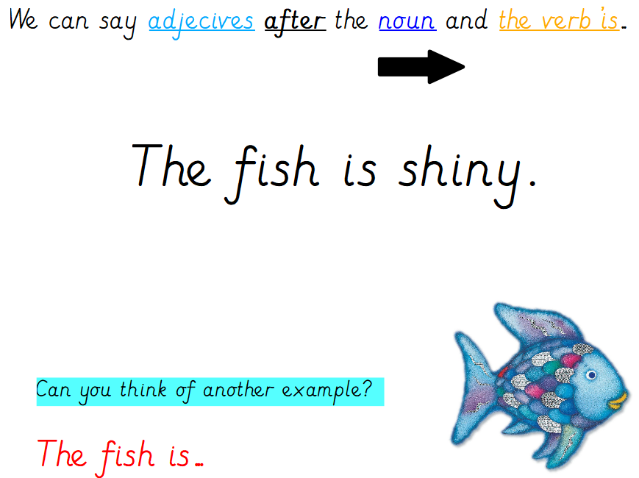 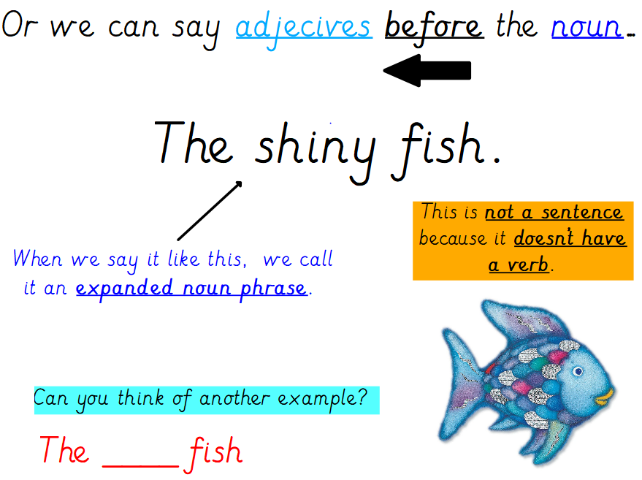 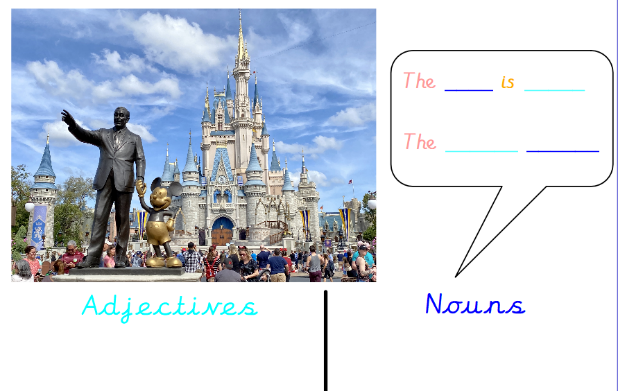 Which words and adjectives can you use to describe objects in this picture?Complete these phrases to describe the animals in the pictures: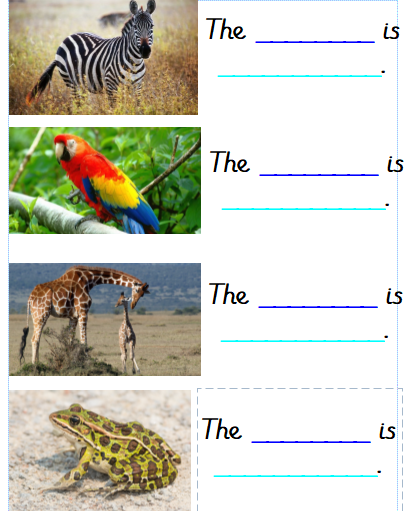 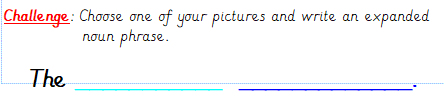 Maths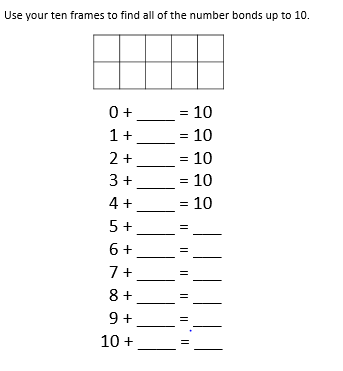 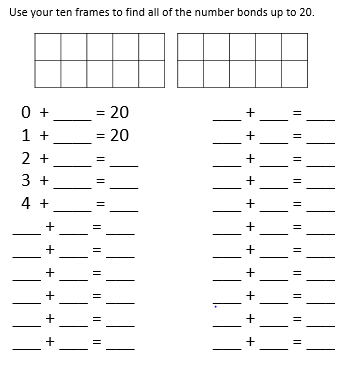  Creativehttps://www.youtube.com/watch?v=D2-O1LkCzpM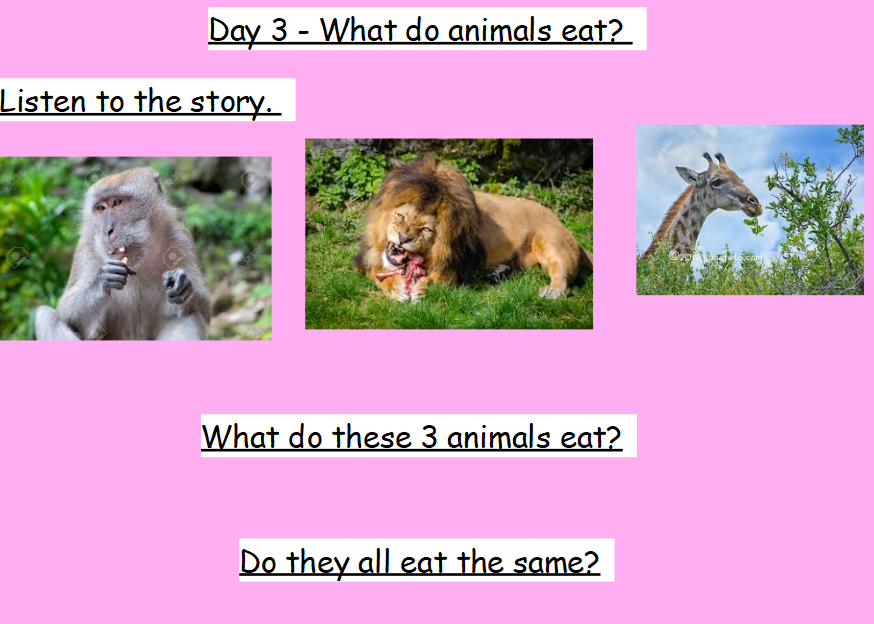 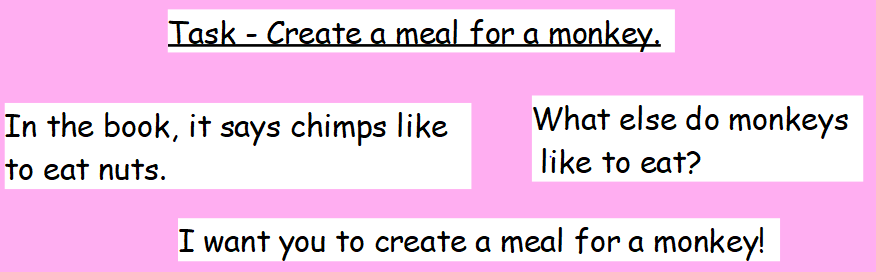 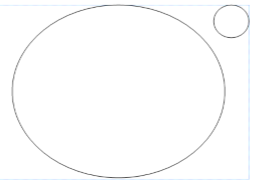 Weekly Project workThis week, we are going to be learning how to group animals based on what they eat. Watch this short clip and look out for the three key names that we use to group animals in this way.https://www.bbc.co.uk/bitesize/clips/zwfd2p3From watching the video, can you group the animals into the correct categories below?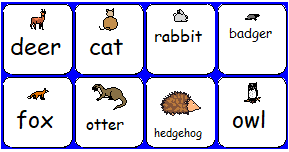 Play this game about what different animals like to eat: https://www.sheppardsoftware.com/content/animals/kidscorner/games/animaldietgame.htmComplete this based on your new knowledge:I am a _________.I like to eat______________. I also know that___________________________________________________________________________________________________________________.HerbivoresCarnivoresOmnivores